Liberia Accountability and Voice Initiative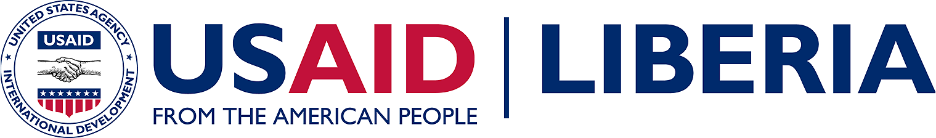 LAVI-APS-006 Annual Program Statement (APS)Thematic Window Programming Grant Collaborative Problem Solving: Education Sector Reform Concept Note TemplateCompleted concept notes should be no longer than three (3) pages in length excluding cover page using this format. Please use Times New Roman font 11. Cover PageCover PageCover PageName of Organization and AcronymName of Point of ContactTelephone Number and EmailPhoneTelephone Number and EmailEmailWebsite (if applicable)DUNS Number  (if available)Location of Offices in LiberiaName and Contact Information of Authorized Representative Name Name and Contact Information of Authorized Representative Position Name and Contact Information of Authorized Representative PhoneName and Contact Information of Authorized Representative EmailName and contacts of the Technical Contact Person for Proposed ProjectName Name and contacts of the Technical Contact Person for Proposed ProjectPosition Name and contacts of the Technical Contact Person for Proposed ProjectPhoneName and contacts of the Technical Contact Person for Proposed ProjectEmailSignature of Authorized Representative of the Applicant I, the undersigned, being the authorized representative of the applicant named herein and the person duly responsible for the overall implementation of this program certifies that all of the information provided in this application is true and accurate to the best of my knowledge.Name: Signature: Date:Stamp:I, the undersigned, being the authorized representative of the applicant named herein and the person duly responsible for the overall implementation of this program certifies that all of the information provided in this application is true and accurate to the best of my knowledge.Name: Signature: Date:Stamp:ORGANIZATION PROFILE (1/2 page)Briefly  present the organization ( include creation date, vision, mission,  areas of expertise and staff capacityPAST PERFORMANCE ( 1 page maximum)Briefly present your past performance in relation to the education sector, and/or research, and/or advocacy, and/or capacity building, and/or information dissemination, and/or conducting community dialoguesADVOCACY APPROACH (1 page maximum)Briefly explain your advocacy approach to improve teaching quality and classroom learning relevance. This explanation should include references to LAVI objectives and approach as detailed in the Annual Program Statement. ORGANIZATIONAL ROLE IN THE COALITION  (1/2 page maximum)Based on your experience and networks, describe what role your organization would play in the advocacy coalition to improve teaching quality and classroom learning relevance in Liberia. 